Publications gateway number: GOV-11415Combined Hepatitis A Virus (Inactivated) and Typhoid Polysaccharide Vaccine Patient Group Direction (PGD)This PGD is for the administration of combined hepatitis A virus (inactivated) and typhoid polysaccharide vaccine (HepA/Typhoid) to individuals considered at risk of exposure to Salmonella enterica serovar typhi, (S. typhi) and hepatitis A virus in accordance with recommendations from the National Travel Health Network and Centre (NaTHNaC).This PGD is for the administration of HepA/Typhoid by registered healthcare practitioners identified in Section 3, subject to any limitations to authorisation detailed in Section 2.Reference no:	HepA/Typhoid vaccine PGDVersion no: 		V03.00 Valid from:		01 March 2022Review date:		01 September 2023Expiry date:		29 February 2024The UK Health Security Agency (UKHSA) has developed this PGD to facilitate the delivery of publicly funded immunisation in England in line with national recommendations.Those using this PGD must ensure that it is organisationally authorised and signed in Section 2 by an appropriate authorising person, relating to the class of person by whom the product is to be supplied, in accordance with Human Medicines Regulations 2012 (HMR2012). The PGD is not legal or valid without signed authorisation in accordance with HMR2012 Schedule 16 Part 2. Authorising organisations must not alter, amend or add to the clinical content of this document (sections 4, 5 and 6); such action will invalidate the clinical sign-off with which it is provided. In addition, authorising organisations must not alter section 3 ‘Characteristics of staff’. Only sections 2 and 7 can be amended within the designated editable fields provided.Operation of this PGD is the responsibility of commissioners and service providers. The final authorised copy of this PGD should be kept by the authorising organisation completing Section 2 for 8 years after the PGD expires if the PGD relates to adults only and for 25 years after the PGD expires if the PGD relates to children only, or adults and children. Provider organisations adopting authorised versions of this PGD should also retain copies for the periods specified above.Individual practitioners must be authorised by name, under the current version of this PGD before working according to it. Practitioners and organisations must check that they are using the current version of the PGD. Amendments may become necessary prior to the published expiry date. Current versions of UKHSA PGD templates for authorisation can be found from: Immunisation patient group direction (PGD) templates Any concerns regarding the content of this PGD should be addressed to: immunisation@phe.gov.uk. Enquiries relating to the availability of organisationally authorised PGDs and subsequent versions of this PGD should be directed to: Insert local contact details such as SIT inbox Change historyPGD developmentThis PGD has been developed by the following health professionals on behalf of the UKHSA:This PGD has been peer reviewed by the UKHSA Immunisations PGD Expert Panel in accordance with the UKHSA PGD Policy. It has been ratified by the UKHSA Medicines Management Group and the UKHSA Clinical Quality and Oversight Board.Expert PanelOrganisational authorisationsThe PGD is not legally valid until it has had the relevant organisational authorisation.  It is the responsibility of the organisation that has legal authority to authorise the PGD, to ensure that all legal and governance requirements are met. The authorising body accepts governance responsibility for the appropriate use of the PGD.Insert authorising body name authorises this PGD for use by the services or providers listed below:Local enquiries regarding the use of this PGD may be directed to…………….Section 7 provides a practitioner authorisation sheet. Individual practitioners must be authorised by name to work to this PGD. Alternative practitioner authorisation sheets may be used where appropriate in accordance with local policy but this should be an individual agreement or a multiple practitioner authorisation sheet as included at the end of this PGD.Characteristics of staffClinical condition or situation to which this PGD appliesDescription of treatmentKey referencesPractitioner authorisation sheetHepA/Typhoid vaccine PGD v03.00 Valid from: 01/03/2022 Expiry: 29/02/2024Before signing this PGD, check that the document has had the necessary authorisations in section 2. Without these, this PGD is not lawfully valid.PractitionerBy signing this PGD you are indicating that you agree to its contents and that you will work within it.PGDs do not remove inherent professional obligations or accountability.It is the responsibility of each professional to practise only within the bounds of their own competence and professional code of conduct.Authorising manager Note to authorising managerScore through unused rows in the list of practitioners to prevent practitioner additions post managerial authorisation.This authorisation sheet should be retained to serve as a record of those practitioners authorised to work under this PGD.Version numberChange detailsDateV01.00New PHE HepA/Typhoid vaccine PGD18/01/2018V02.00PHE HepA/Typhoid vaccine PGD reviewed and amended to:remove inclusion criteria for administration during vaccine supply shortages in accordance with PHE Hepatitis A temporary recommendationsinclude minor rewording, layout and formatting changes for clarity and consistency with other PHE PGDs28/11/2019V03.00HepA/Typhoid vaccine PGD was reviewed and amended to:update organisation from PHE to UKHSAupdate referencesinclude minor rewording, layout and formatting changes for clarity and consistency with other UKHSA PGDs16/02/2022Developed by:NameSignatureDatePharmacist(Lead Author)Elizabeth GrahamLead Pharmacist Immunisation Services, Immunisation and Vaccine Preventable Diseases Division, UKHSA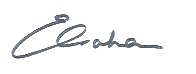 16/02/2022DoctorMary RamsayConsultant Epidemiologist, Immunisation and Vaccine Preventable Diseases Division, UKHSA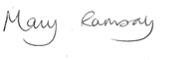 18/02/2022Registered Nurse(Chair of Expert Panel)David GreenNurse Consultant for Immunisation, Immunisation and Vaccine Preventable Diseases Division, UKHSA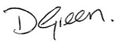 16/02/2022NameDesignationNicholas AigbogunConsultant in Communicable Disease Control, Yorkshire and Humber Health Protection Team, UKHSASarah DermontClinical Project Coordinator and Registered Midwife, NHS Infectious Diseases in Pregnancy Screening Programme, NHS England and NHS ImprovementEd GardnerAdvanced Paramedic Practitioner/Emergency Care Practitioner, Medicines Manager, Proactive Care LeadMichael GregoryMedical Director for Commissioning, NHS England and NHS Improvement (North West)Michelle JonesPrincipal Medicines Optimisation Pharmacist, NHS Bristol North Somerset and South Gloucestershire CCGJacqueline LambertyLead Pharmacist Medicines Governance, UKHSAVanessa MacGregorConsultant in Communicable Disease Control, East Midlands Health Protection Team, UKHSAAlison MackenzieConsultant in Public Health Medicine, Screening and Immunisation Lead, NHS England and NHS Improvement (South West)Sema MandalMedical Consultant Epidemiologist, Immunisation and Vaccine Preventable Diseases Division, UKHSAGill MarshPrincipal Screening and Immunisation Manager, NHS England and NHS Improvement (North West)Lesley McFarlaneScreening and Immunisation Manager: Clinical (COVID-19 and Influenza), NHS England and NHS Improvement (Midlands)Dipti PatelNaTHNaC Director, UKHSATushar ShahLead Pharmacy Advisor, NHS England and NHS Improvement (London Region) Authorised for use by the following organisations and/or servicesFor instance, all NHS England and NHS Improvement commissioned immunisation services or NHS Trust providing immunisation services. Limitations to authorisationFor instance, any local limitations the authorising organisation feels they need to apply in-line with the way services are commissioned locally. This organisation does not authorise the use of this PGD by ….                                                                                                        Organisational approval (legal requirement)Organisational approval (legal requirement)Organisational approval (legal requirement)Organisational approval (legal requirement)RoleName SignDateFor instance, NHS England and NHS Improvement Governance Lead, Medical DirectorAdditional signatories according to locally agreed policyAdditional signatories according to locally agreed policyAdditional signatories according to locally agreed policyAdditional signatories according to locally agreed policyRoleName SignDateQualifications and professional registration Registered professional with one of the following bodies:nurses and midwives currently registered with the Nursing and Midwifery Council (NMC)pharmacists currently registered with the General Pharmaceutical Council (GPhC) (Note: This PGD is not relevant to privately provided community pharmacy services)paramedics and physiotherapists currently registered with the Health and Care Professions Council (HCPC)The practitioners above must also fulfil the Additional requirements detailed below. Check Section 2 Limitations to authorisation to confirm whether all practitioners listed above have organisational authorisation to work under this PGD.Additional requirementsAdditionally, practitioners:must be authorised by name as an approved practitioner under the current terms of this PGD before working to itmust have undertaken appropriate training for working under PGDs for supply/administration of medicinesmust be competent in the use of PGDs (see NICE Competency framework for health professionals using PGDs)must be familiar with the vaccine product and alert to changes in the Summary of Product Characteristics (SPC), Immunisation Against Infectious Disease (the ‘Green Book’), and national and local immunisation programmesmust have undertaken training appropriate to this PGD as required by local policy and in line with the National Minimum Standards and Core Curriculum for Immunisation Trainingmust be competent to undertake immunisation and to discuss issues related to immunisationmust be competent in the handling and storage of vaccines, and management of the cold chainmust be competent in the recognition and management of anaphylaxismust have access to the PGD and associated online resourcesshould fulfil any additional requirements defined by local policyThe individual practitioner must be authorised by name, under the current version of this PGD before working according to it.Continued training requirementsPractitioners must ensure they are up to date with relevant issues and clinical skills relating to immunisation and management of anaphylaxis, with evidence of appropriate Continued Professional Development (CPD).Practitioners should be constantly alert to any subsequent recommendations from the UKHSA and/or NHS England and NHS Improvement and other sources of medicines information. Note: The most current national recommendations should be followed but a Patient Specific Direction (PSD) may be required to administer the vaccine in line with updated recommendations that are outside the criteria specified in this PGD.Clinical condition or situation to which this PGD appliesIndicated for the active immunisation of individuals against S. typhi, and hepatitis A virus in accordance with national recommendations including:Chapter 17 and Chapter 33 of Immunisation Against Infectious Disease: the ‘Green Book’NaTHNaC recommendations for hepatitis A and typhoid vaccination for travelCriteria for inclusionIndividuals from 16 years of age requiring hepatitis A and typhoid vaccine who intend to travel, where typhoid and hepatitis A vaccination is currently recommended for travel by NaTHNaC (see the Travel Health Pro website for country-specific advice). Criteria for exclusionIndividuals for whom no valid consent has been received.Individuals who:have had a confirmed anaphylactic reaction to a previous dose of hepatitis A vaccine, typhoid Vi polysaccharide vaccine or to any component of the HepA/Typhoid vaccine (including trace components from the manufacturing process which may include neomycin, see SPC) are at increased risk of S. typhi or hepatitis A infection because of their occupation are suffering from acute severe febrile illness (the presence of a minor infection is not a contraindication for immunisation)Cautions including any relevant action to be takenIndividuals who are immunosuppressed or have HIV infection may not make a full antibody response and revaccination on cessation of treatment/recovery may be required. This should be discussed with the appropriate/relevant specialist.Syncope (fainting) can occur following, or even before, any vaccination especially in adolescents as a psychogenic response to the needle injection. This can be accompanied by several neurological signs such as transient visual disturbance, paraesthesia and tonic-clonic limb movements during recovery. It is important that procedures are in place to avoid injury from faints.Action to be taken if the patient is excludedContinued over pageAction to be taken if the patient is excludedcontinuedIndividuals who have had a confirmed anaphylactic reaction to a previous dose of hepatitis A vaccine, typhoid Vi polysaccharide vaccine or any components of the vaccine should be referred to a clinician for specialist advice and appropriate management. Individuals who are solely at occupational risk of typhoid and/or hepatitis A exposure should be referred to their employer’s occupational health provider for vaccination. Individuals suffering acute severe febrile illness should postpone immunisation until they have recovered; immunisers should advise when the individual can be vaccinated and ensure another appointment is arranged.Seek appropriate advice from the local Screening and Immunisation Team, local Health Protection Team or the individual’s clinician as required.The risk to the individual of not being immunised must be taken into account. The importance of scrupulous attention to personal, food and water hygiene must be emphasized.Document the reason for exclusion and any action taken in the individual’s clinical records.Inform, or refer to, the GP or a prescriber as appropriate.Action to be taken if the patient or carer declines treatmentInformed consent, from the individual or a person legally able to act on the person’s behalf, must be obtained for each administration.Advise the individual/carer about the protective effects of the vaccine, the risks of infection and potential complications.Document advice given and the decision reached. Inform or refer to the GP as appropriate.Arrangements for referral for medical adviceAs per local policyName, strength and formulation of drugHepatitis A (inactivated, adsorbed) and typhoid Vi polysaccharide vaccine:ViATIM® vaccine, 0.5ml hepatitis A virus, (GBM strain) 160 U* (inactivated, adsorbed) and 0.5ml S. typhi (Ty2 strain) capsular Vi polysaccharide 25 micrograms, suspension for injection in a 1ml dual-chamber pre-filled syringe*In the absence of an international standardised reference, the antigen content is expressed using an in-house method of the manufacturer.Legal categoryPrescription only medicine (POM)Black triangle NoOff-label useVaccine should be stored according to the conditions detailed in the Storage section below. However, in the event of an inadvertent or unavoidable deviation of these conditions refer to Vaccine Incident Guidance. Where vaccine is assessed in accordance with these guidelines as appropriate for continued use this would constitute off-label administration under this PGD.Where a vaccine is recommended off-label consider, as part of the consent process, informing the individual/carer that the vaccine is being offered in accordance with national guidance but that this is outside the product licence. Route / method of administrationAdminister by intramuscular injection into the deltoid region of the upper arm. The buttock should not be used because vaccine efficacy may be reduced.When administering at the same time as other vaccines, care should be taken to ensure that the appropriate route of injection is used for all the vaccinations. The vaccines should be given at separate sites, preferably in different limbs. If given in the same limb, they should be given at least 2.5cm apart. The site at which each was given should be noted in the individual’s records.For individuals with a bleeding disorder, vaccines normally given by the intramuscular route should be given in accordance with the recommendations in the ‘Green Book’ Chapter 4.The two vaccine components should only be mixed immediately prior to injection. The inactivated hepatitis A vaccine (closest to the plunger) is a cloudy white suspension and the typhoid Vi polysaccharide vaccine (closest to the needle) is a clear colourless solution. Shake before mixing and again prior to injection to obtain a homogenous cloudy whitish suspension. The contents of the two chambers are mixed by slowly advancing the plunger. The vaccine should be visually inspected for particulate matter and discoloration prior to administration. In the event of any foreign particulate matter and/or variation of physical aspect being observed, do not administer the vaccine. The vaccine’s SPC provides further guidance on administration and is available from the electronic Medicines Compendium websiteDose and frequency of administrationPrimary vaccinationSingle 1ml dose. The vaccine should be given at least two weeks prior to risk of exposure to S. typhi or hepatitis A virus. Based on individual risk assessment, vaccination may be considered up until departure but protection may be limited.Typhoid revaccinationIndividuals who plan to travel to an area where typhoid vaccination is currently recommended for travel by NaTHNaC, and who have not received typhoid vaccine in the preceding 3 years should be re-vaccinated against S. typhi.Individuals who remain at risk of exposure to S. typhi should be revaccinated every three years (see Special Considerations section). Note: Typhoid Vi polysaccharide containing vaccine may be used for revaccination when individuals have received non-Vi typhoid vaccine for the preceding dose.Hepatitis A booster vaccinationFor those who require long-term, or subsequent, protection against infection caused by hepatitis A virus, a single reinforcing dose of hepatitis A containing vaccine should be given leaving a minimum interval of 6-12 months after the first dose. Hepatitis A containing vaccine may be used interchangeably, as appropriate, to complete a course.Until further evidence is available on persistence of protective immunity, a further booster at 25 years is indicated for those at ongoing risk of hepatitis A. Duration of treatmentSingle dose.Typhoid revaccination and/or a hepatitis A booster may be indicated for individuals who remain at risk of typhoid fever and/or hepatitis A respectively (see Dose and frequency of administration).Quantity to be supplied / administeredSingle 1.0ml dose per an administration.SuppliesHepA/Typhoid vaccine is not centrally supplied and should be obtained directly from manufacturers/wholesalers.Protocols for the ordering, storage and handling of vaccines should be followed to prevent vaccine wastage (see Chapter 3).StorageStore between +2°C to +8°C. Store in original packaging in order to protect from light. Do not freeze.In the event of an inadvertent or unavoidable deviation of these conditions, vaccine that has been stored outside the conditions stated above should be quarantined and risk assessed for suitability of continued off-label use or appropriate disposal. Refer to Vaccine Incident Guidance.DisposalEquipment used for immunisation, including used vials, ampoules, or discharged vaccines in a syringe or applicator, should be disposed of safely in a UN-approved puncture-resistant ‘sharps’ box, according to local authority arrangements and guidance in the technical memorandum 07-01: Safe management of healthcare waste (Department of Health, 2013).Drug interactionsImmunological response may be diminished in those receiving immunosuppressive treatment. Vaccination is recommended even if the antibody response may be limited. May be given at the same time as other vaccines.The effect of concomitant administration of immunoglobulins on the immunogenicity of the vaccine has not been assessed.A detailed list of drug interactions is available in the SPC, which is available from the electronic Medicines Compendium website. Identification and management of adverse reactionsAdverse reactions to HepA/Typhoid vaccines are usually mild and transient. The most common are local reactions including pain, swelling, erythema and induration at the injection site. A small, painless nodule may form at the injection site; this usually disappears and is of no consequence. Other commonly reported reactions to include general symptoms such as fever, malaise, asthenia, itching, headache, general aches and pains, myalgia, arthralgia and gastrointestinal symptoms including nausea, vomiting, diarrhoea, abdominal pain and loss of appetite.Hypersensitivity reactions and anaphylaxis can occur but are very rare.A detailed list of adverse reactions is available in the SPC , which is available from the electronic Medicines Compendium website.Reporting procedure of adverse reactionsHealthcare professionals and individuals/carers are encouraged to report suspected adverse reactions to the Medicines and Healthcare products Regulatory Agency (MHRA) using the Yellow Card reporting scheme or search for MHRA Yellow Card in the Google Play or Apple App Store.   Any adverse reaction to a vaccine should be documented in the individual’s record and the individual’s GP should be informed. Written information to be given to patient or carerOffer marketing authorisation holder's patient information leaflet (PIL) provided with the vaccine.  Patient advice / follow up treatmentInform the individual/carer of possible side effects and their management. The individual/carer should be advised to seek medical advice in the event of an adverse reaction.The individual/carer should be advised that hepatits A vaccine will not prevent infection caused by other pathogens known to infect the liver such as hepatitis B, C and hepatitis E viruses.The individual/carer should be advised that typhoid Vi polysaccharide vaccine offers protection against typhoid fever caused by S. typhi, it does not prevent paratyphoid fever or infection with any other serotypes of S. enterica.The individual/carer should be advised that protection against S. typhi by vaccination may be less if a large number of infective organisms are ingested. The importance of scrupulous attention to personal, food and water hygiene must be emphasised for those travelling to endemic areas.When applicable, advise individual/carer when the subsequent dose is due.When administration is postponed advise the individual/carer when to return for vaccination.Special considerations / additional informationEnsure there is immediate access to adrenaline (epinephrine) 1 in 1000 injection and access to a telephone.Protective antibody titres to typhoid Vi antigen fall over time. Re-vaccination against S. typhi is necessary when continuing protection is required. Additional doses of Vi vaccine do not boost serum antibody levels; re-vaccination returns antibody levels to those achieved after the primary immunisation.There is no evidence of risk from vaccinating pregnant women or those who are breast feeding with inactivated vaccines. Since hepatitis A vaccine is an inactivated vaccine and typhoid polysaccharide vaccine is an inactivated (subunit) vaccine, the risks to the foetus are negligible and vaccine should be given where there is an identified risk of infection.RecordsRecord: that valid informed consent was givenname of individual, address, date of birth and GP with whom the individual is registeredname of immunisername and brand of vaccinedate of administrationdose, form and route of administration of vaccinequantity administeredbatch number and expiry dateanatomical site of vaccinationadvice given, including advice given if excluded or declines immunisationdetails of any adverse drug reactions and actions takensupplied via PGDRecords should be signed and dated (or a password-controlled immuniser’s record on e-records). All records should be clear, legible and contemporaneous.When vaccine is administered to individuals under 19 years of age, notify the local Child Health Information Systems team (Child Health Records Department) using the appropriate documentation/pathway as required by any local or contractual arrangement.A record of all individuals receiving treatment under this PGD should also be kept for audit purposes in accordance with local policy.Key references ProductImmunisation Against Infectious Disease: The Green Book  Chapter 4, last updated June 2012, Chapter 17, last updated 04 December 2013, and Chapter 33, last updated 3 April 2020. https://www.gov.uk/government/collections/immunisation-against-infectious-disease-the-green-book Summary of Product Characteristic for ViATIM®, Sanofi Pasteur. Last updated 26 February 2021.   http://www.medicines.org.uk/emc/medicine/7684  Factsheet: Typhoid and paratyphoid. NaTHNaC. Last Updated 27 January 2022. Accessed 3 February 2022. https://travelhealthpro.org.uk/factsheet/49/typhoid-and-paratyphoidhttps://travelhealthpro.org.uk/countries GeneralHealth Technical Memorandum 07-01: Safe Management of Healthcare Waste. Department of Health 20 March 2013. https://www.england.nhs.uk/publication/management-and-disposal-of-healthcare-waste-htm-07-01/ National Minimum Standards and Core Curriculum for Immunisation Training. Published February 2018. https://www.gov.uk/government/publications/national-minimum-standards-and-core-curriculum-for-immunisation-training-for-registered-healthcare-practitionersNICE Medicines Practice Guideline 2 (MPG2): Patient Group Directions. Published March 2017. https://www.nice.org.uk/guidance/mpg2 NICE MPG2 Patient group directions: competency framework for health professionals using patient group directions. Updated March 2017.https://www.nice.org.uk/guidance/mpg2/resources UKHSA Immunisation Collection https://www.gov.uk/government/collections/immunisation Vaccine Incident Guidance https://www.gov.uk/government/publications/vaccine-incident-guidance-responding-to-vaccine-errorsI confirm that I have read and understood the content of this PGD and that I am willing and competent to work to it within my professional code of conduct.I confirm that I have read and understood the content of this PGD and that I am willing and competent to work to it within my professional code of conduct.I confirm that I have read and understood the content of this PGD and that I am willing and competent to work to it within my professional code of conduct.I confirm that I have read and understood the content of this PGD and that I am willing and competent to work to it within my professional code of conduct.NameDesignationSignatureDateI confirm that the practitioners named above have declared themselves suitably trained and competent to work under this PGD. I give authorisation on behalf of                              insert name of organisation                                                                                               for the above named health care professionals who have signed the PGD to work under it.I confirm that the practitioners named above have declared themselves suitably trained and competent to work under this PGD. I give authorisation on behalf of                              insert name of organisation                                                                                               for the above named health care professionals who have signed the PGD to work under it.I confirm that the practitioners named above have declared themselves suitably trained and competent to work under this PGD. I give authorisation on behalf of                              insert name of organisation                                                                                               for the above named health care professionals who have signed the PGD to work under it.I confirm that the practitioners named above have declared themselves suitably trained and competent to work under this PGD. I give authorisation on behalf of                              insert name of organisation                                                                                               for the above named health care professionals who have signed the PGD to work under it.NameDesignationSignatureDate